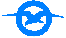                 ΚΡΑΤΙΚΟΣ ΑΕΡΟΛΙΜΕΝΑΣ ΚΑΛΑΜΑΤΑΣ                  ΚΑΠΕΤΑΝ ΒΑΣΙΛΗΣ ΚΩΝΣΤΑΝΤΑΚΟΠΟΥΛΟΣ                                                                                                                                                                     
                                                                                                              ΠΡΟΓΡΑΜΜΑΤΙΣΜΟΣ      ΠΤΗΣΕΩΝ      ΑΠΟ  27/03     ΕΩΣ    30/04/2022                               ΕΚΔΟΣΗ    27/03/2021                                         ( ACCORDING TO SLOT COORDINATOR SLOTS /ΟΠΩΣ ΔΗΛΩΘΗΚΑΝ ΑΠΟ ΤΗΝ  ΑΡΧΗ ΣΥΝΤΟΝΙΣΜΟΥ)  INFORMATION kaklk@hcaa.gr)   
                 N/S=NIGHT STOP / ΔΙΑΝΥΚΤΕΡΕΥΣΗ ,ΤΒΑ =TO BE ANNOUNCED / ΘΑ ΑΝΑΚΟΙΝΩΘΕΙ ,  J=SCHEDULED FLT/TAKTIKH  ΠΤΗΣΗ , Ρ =POSISION/KENH, C=CHARTER/ME ΝΑΥΛΩΣΗ       
ΕΤΑΙΡΙΑ    ΑΡΙΘ.ΠΤΗΣΗΣ AIRL/FLT NUM.ΔΙΑΣΤΗΜΑΠΤΗΣΕΩΝFL.PERIODΘΕΣΕΙΣ & ΤΥΠΟΣA/Φ SEATS-/FKAT ΠΥΡΑΣΦ.ΠΡΟΕΛΕΥΣΗΧΩΡΑ-ΠΟΛΗARR.   FROMΩΡΑ ΤΟΠ.ΑΦΙΞETAΩΡΑ ΤΟΠΑΝΑΧETDΠΡΟΟΡΙΣΜΟΣΧΩΡΑ-ΠΟΛΗDEST.TO ΕΙΔΟΣΠΤΗΣΗΣJ=ΤΑΚΤΙΚΗC=CHARTERP=KENHΕΙΔΟΣΠΤΗΣΗΣJ=ΤΑΚΤΙΚΗC=CHARTERP=KENHRMKSETA/D= ESTIMATED TIME ARRIVAL/DEP.TBA=TO BE ANOUNCEDTBC TO BE CONFIRMDINFO  INFORMATIONMONDAY / ΔΕΥΤΕΡΑOA/OLYMPIC AIR/084/08504/04-25/0478/DH4THESSALONIKI07150750THESSALONIKIJJHV/TRANSAVIA/6737/673825/04189/73HAMSTERDAM11501235AMSTERDAMJJOA/OLYMPIC AIR/ 084/08528/03 78/DH4THESSALONIKI19452015THESSALONIKIJJTUESDAY / ΤΡΙΤΗOA/OLYMPIC AIR/ 084/08505/04-26/0478/DH4THESSALONIKI07200750THESSALONIKIJJEZY/EASY JET/ 8381/838229/03-26/04186/320LONDON/LGW11201200LONDON/LGWJJOA/OLYMPIC AIR/ 084/08529/0378/DH4THESSALONIKI16301700THESSALONIKIJJWEDNESDAY / TETΑΡTHFR/RYAN AIR/5412B/5417B30/03-27/04189/73HFRANKFURT15051530FRANKFURTJJTHURSDAY / ΠΕΜΠΤΗOA /OLYMPIC AIR/084/08507/04-28/04078/AT7THESSALONIKI07200750THESSALONIKIJJTO/TRANSAVIA FR/ 3560/356128/04189/73HPARIS/ORY10551140PARISCPEZY/EASY JET/8381/838231/03-28/04186/320LONDON11201200LONDONJJOA/OLYMPIC AIR/084/08531/0378/DH4THESSALONIKI16301700THESSALONIKIJJFRIDAY / ΠΑΡΑΣΚΕΥΗDE/ CONDOR/1698/169901/04-29/04180/320DUΕSSELDORF10001100DUΕSSELDORFJJDE/ CONDOR/1698/169929/04180/320DUΕSSELDORF10001100DUΕSSELDORFJJFR/RYAN AIR/600/60101/04-29/04180/320VIENNA11101200VIENNAJJA3/AEGEAN/6001/41201/04-15/04174/320ATHENS/KENO13151400HELSINKIPJA3/AEGEAN/6002/41222/04-29/04174/320ATHENS/KENO13151400HELSINKIPJDE/ CONDOR/1698/169922/04180/320DUΕSSELDORF19152015DUΕSSELDORFJJDE/CONDOR/5666/566729/04220/32B/7FRANKFURT20452135FRANKFURTJJA3/AEGEAN/41301/04-29/04174/320HELSINKI2155N/SJSATURDAY / ΣΑΒΒΑΤΟOA/OLYMPIC AIR/084/08502/04-30/0478/DH4THESSALONIKI07200750THESSALONIKIJJA3/AEGEAN/40002/04-30/04174/320N/S0755STOCKHOLMJHV/TRANSAVIA/6737/673823/04-30/04189/73H/7AMSTERDAM10551140AMSTERDAMJJEZY/EASY JET 8381/838202/04-30/04235/32Q/7 LONDON/LGW11201200LONDONJJFR/RYAN AIR/ 6080/608102/04-30/04189/73H/7 LONDON(STN)12451310LONDON(STN)JJA3/AEGEAN/40102/04-30/04174/320STOCKHOLM1605JBA/BRITISH AIRWAYS 8626/862730/04180/320LONDON/LGW21552300LONDON/LGWJJSUNDAY / ΚΥΡΙΑΚΗA3/AEGEAN/40427/03-24/04174/320N/S0800MUNICHJDE/CONDOR/1666/166727/03-24/04180/320MUNICH09251015MUNICHJJEW/EUROWINGS/ 9668/9669 10/04-24/04180/320ΑDUΕSSELDORF10501140DUΕSSELDORFJJTO /TRANSAVIA  3560/356124/04189/73HPARIS/ORY12001245PARIS/ORYJJEZY/EASY JET/6535/653603/04-24/04186/320LONDON/LGW12351355LONDON/LGWJJA3/AEGEAN/405/40827/03-24/04174/320MUNICH13251425COPENCHAGENJJWK/EDELWEISS/324/32527/03-24/04180/320ZURICH13301430ZURICHJJA3/AEGEAN/409/600227/03-24/04174/320COPENCHAGEN21252205ATHENS/KENOJPS4/6722/672327/03186/32QFAO21301130LILLECC